ORIENTACIONES SOBRE LA PROMICIÓN ESCOLAR(Tomado del Sistema Institucional de Evaluación)OBSERVACIONES GENERALES PARA PADRES DE FAMILIA Y/O ACUDIENTES  Tener presente el sistema de evaluación de los estudiantes, según el acuerdo 1 del 12 de enero de 2018 relacionado con:El año escolar tiene cuatro períodos de igual duración (10 semanas).Los períodos académicos tienen el mismo valor así: 1r. Periodo 25%, 2° Periodo 25%, 3r. Periodo 25%, 4° Periodo 25%.Cada período se evalúa de la siguiente forma: 70% para el seguimiento: que tiene en cuenta diferente acciones evaluativas como; trabajos escritos, realización de talleres, sustentación de tareas, trabajos grupales en el aula, pruebas escritas individuales y colectivas, informes de lectura, presentación de cuadernos, actividades de la plataforma virtual y otras que el maestro implemente en el período.Las evaluaciones especiales se realizan dos semanas antes de terminar el período académico, contemplan todos los temas vistos durante el período; tienen un valor del 20%.La autoevaluación tiene un formato definido por la institución, en él están los criterios que evalúan aspectos actitudinales del estudiante, es formativa y la realiza el docente con los estudiantes en una de las horas de clase al final del período, tiene un valor del 10%.Escala valorativa: desempeño bajo de 1.0 a 2.9, desempeño básico de 3.0 a 3.9, desempeño alto de 4.0 a 4.5 y desempeño superior de 4.6 a 5.0. En las comisiones de evaluación y promoción se analizará la Convivencia  de los estudiantes y se asignará una nota que aparecerá en el boletín académico de cada período.La promoción   de los estudiantes será de la siguiente manera:1.  La promoción será por áreas2. Se promueve el alumno que gane todas las áreas.3. Los alumnos que pierden una o dos áreas pueden habilitar las asignaturas que       perdieron y que componen dicha área.4. En caso de perder la habilitación de una asignatura, pero el promedio del área le da  3.0  es aprobada 5. No se promueve con tres o más áreas perdidas.6. La evaluación de los alumnos de inclusión escolar será diferenciada de acuerdo a su diagnóstico.7. Todo el sistema de evaluación tendrá un componente de virtualidad, el cual es de carácter obligatorio para todos los estudiantes y docentes.La inasistencia  con el 20% de inasistencia es causal de no promoción.En caso de inasistencias se debe presentar la excusa en el cuaderno de comunicaciones, dentro de los tres días hábiles siguientes.Los estudiantes del grado once deben aprobar todas las áreas para ser proclamados en ceremonia.Es obligación del estudiante del grado once, presentar la prueba saber once o ICFES (ley 1324/09). Y el servicio social del estudiantado. (80 Horas). Los estudiantes que reprobaron el año, inician en el mismo grado y tienen el primer periodo académico para aprobar todas las áreas y asignaturas con una nota igual o superior a cuatro (4.0), los padres y /o acudientes solicitan mediante una carta al consejo académico la promoción anticipada, según art. 7 en el decreto 1290 de 2009. Los estudiantes que soliciten promoción anticipada sin ser repitentes, deben tener nota igual o superior a 4.5 en todas las áreas y asignaturas. El procedimiento para la atención y resolución de reclamaciones, inicia con el docente del área o asignatura, sigue la coordinación académica, la comisión de evaluación y promoción, el consejo académico y por último el consejo directivo.Toda solicitud o reclamación se debe presentar en forma escrita ante la instancia que corresponda.Horario de atención al público:En caso de necesitar entrevistarse con los docentes y coordinadores favor solicitar cita en el cuaderno de comunicaciones del estudiante. Cordialmente,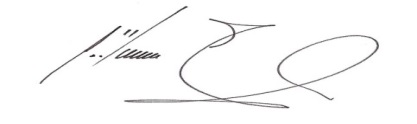 PEDRO ALONSO RIVERA BUSTAMANTERector 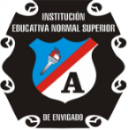 INSTITUCION EDUCATIVA ESCUELA NORMAL SUPERIOR DE ENVIGADO…Investigando…nos hacia la formación de Maestros cultos…SECRETARIADe 8:00 a.m. a 6:00 pm2761756 ext 106-101-107PSICOLOGIA De 8:00 a.m. a  6:00 p.m.2761756 ext 103BIBLIOTECADe 12:30 a.m. a 6:30 p.m. 2761756